Rკონკურსის გამოცხადება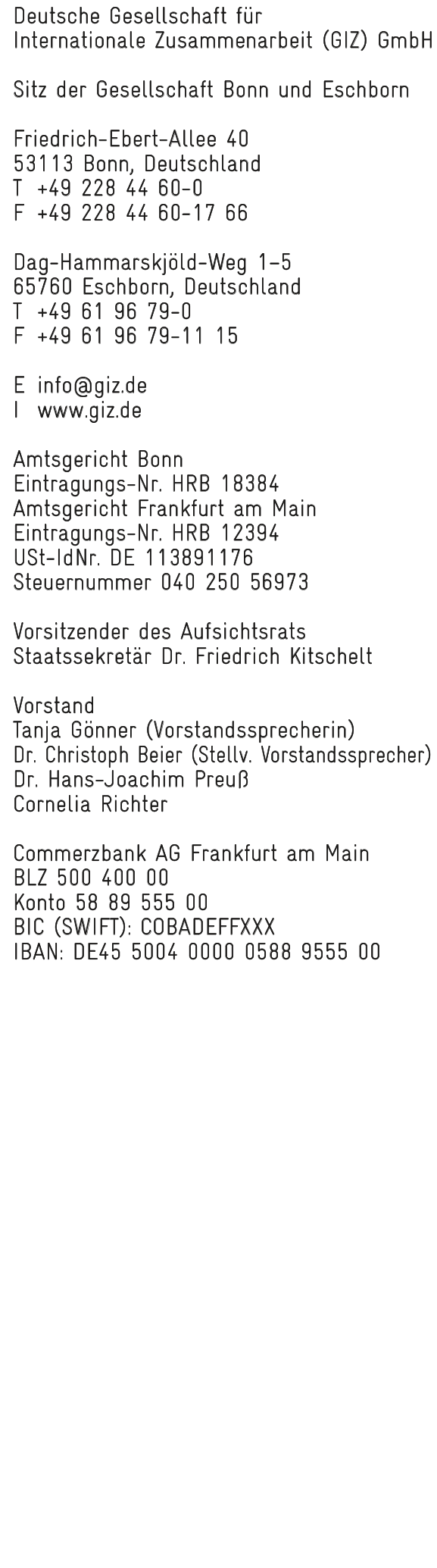 პროექტის ნომერი: 12.3502.7-010.00პროექტის სახელწოდება: GIZ  სამხრეთ კავკასიის ოფისი საქართველოშიძვირფასო ქალბატონებო და ბატონებო,გერმანიის ფედერაციული რესპუბლიკის მთავრობის დავალებით შპს. გერმანიის საერთაშორისო თანამშრომლობის საზოგადოება (GIZ) საქმიანობას ეწევა გერმანია-საქართველოს განვითარების თანამშრომლობის სფეროში.დაგეგმილი გვაქვს შევისყიდოთ შემდეგი პროდუქცია დანართი 1 - ის შესაბამისად.ინტერესის შემთხვევაში გთხოვთ  21.04.2017 -ის 16:00 საათამდე წარმოგვიდგინოთ თქვენი შემოთავაზება ამობეჭდილი სახით, დახურულ კონვერტში.გთხოვთ შემოთავაზებები მოგვაწოდოთ ორ ენაზე (ქართული და ინგლისური ან გერმანული)დაგვიანებული შემოთავაზებები არ განიხილება.გთხოვთ გაითვალისწინოთ, რომ 2013 წლის მაისიდან  სსკ–ს 168-ე მუხლის მე–4 ნაწილის „ბ“ ქვეპუნქტის თანახმად გერმანიის საერთაშორისო თანამშრომლობის საზოგადოება სარგებლობს გადასახადებისგან გათავისუფლებით (დღგ, აქციზი, იმპორტის გადასახადი)  და შესაბამისად ლარში წარმოდგენილი ფასი არ უნდა შეიცავდეს მოცემულ გადასახადებს და ეს მითითებული უნდა იყოს შემოთავაზებაში.გთხოვთ  კონვერტზე მიუთითოთ შემდეგი:ფირმის სრული სახელწოდებასაკონტაქტო ინფორმაცია (ტელეფონი, საკონტაქტო პირი)ტენდერის დასახელება - კომპიუტერული ტექნიკაწარწერა ,,კონფედენციალურია,,გთხოვთ მოაწეროთ ხელი დალუქვის ადგილზე.გთხოვთ შემოთავაზება დაიტანოთ თქვენი ორგანიზაციის ლოგოიან თავფურცელზე, დასვათ ბეჭედი და ხელმოწერა.აგრეთვე მიუთითოთ შემდეგი მისამართი:GIZ-ის რეგიონალურ ბიუროს სამხრეთ კავკასიაშირუსთაველის 42 / გრიბოედოვის ქ. 31ა0108 თბილისიმიუთითეთ ჩვენი ნიშანი   12.3502.7-010.00და აგრეთვე ნომერი  91107585შემოთავაზებაში მითითებული უნდა იყოს შეკვეთის შესრულების უმოკლესი  ვადები და შემოთავაზების მოქმედების პერიოდი.პროცედურული შეკითხვების შემთხვევაში მიმართეთ – შემოთავაზებების ჩაბარებამდე არაუგვიანეს 2 დღისა:ქალბატონ ანა ჩხეიძესტელ. ნომერი 995 32 2 201805anna.chkheidze@giz.deწესების დარღვევის  შემთხვევაში შეიძლება თქვენი შემოთავაზება არ იქნას განხილული.შემოთავაზებების შეფასება სავარაუდოდ დასრულდება  24.04.2017 -თვის.დაკავშირება მოხდება მხოლოდ კონკურში გამარჯვებულ ფირმასთანპატივისცემით,ანა ჩხეიძეშესყიდვების და კონტრაქტების განყოფილებადანართიკონკურსის პირობებიდანართი 1კონკურსის პირობები:ტექნიკური აღწერილობა: დამატებითი პირობები:ტენდერში მონაწილე ფირმას უნდა გააჩნდეს მინიმუმ 2 წლიანი გამოცდილებაშემოთავაზებულ პროდუქციაზე ფირმას უნდა გააჩნდეს MAF-ი (შემოთავაზებული ბრენდის მწარმოებლის ავტორიზაცია). შემოთავაზებული პროდუქტი არ უნდა იყოს მოხსნილი წარმოებიდან (შესაბამისი დოკუმენტაცია მოთხოვნილი იქნება დამატებით)საქონლის მიწოდების სასურველი ვადა: შეკვეთის გაფორმებიდან 4 კვირაში საქონლის მიწოდების ადგილი: თბილისიანაზღაურება: საქონლის მიწოდებიდან 5 სამუშაო დღეშიIhr Zeichen/Ihre Nachricht	     Unser Zeichen	     E-Mail	Maria.Schafer@giz.deTelefon	+995 32 201800Telefax	+995 32 201801Datum:       12.04.2017NDevice ListSpecificationQuantity1.Laptop1ProcessorMin. i5 6200 GenerationCacheMin. 3MBMemoryMin. 8GB DDR4-2133Hard DriveMin. 256 GB Solid State DriveGraphicHD GraphicsSoftwareWindows 10 Pro 64bit, MS Office 2016Home&Business 32bit (German)Screen13.3-14” FHD LCD with HD camera.I/O portsDock port, 2x USB 3.0 (one with Power Share), HDMI, VGA, Network connector (RJ-45), Memory card reader, Headphone / Microphone, Lock slot.Power Battery min 4 Cell, min. Energy Star 6.1Warranty 3 years2.Docking stationadjustable to laptop13.Keyboard + Mouse + Bag Standard14.Monitor1TypeLCD Antiglare MonitorDiagonalMin. 23.8 Widescreen 16:9.Resolution1920 x 1080 at 60 HzVisibility Up to 150° Vertical/HorizontalConnections & StandVGA, DVI-D, Display Port, Min. 2x USB 2.0, Height-adjustable stand, pivot, tilt, swivel and built in cable-managementWarrantyMin. 2 Year5.Keyboard + Mouse + Bag Standard1